        Николаева 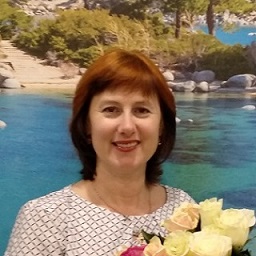 Юлия ВладимировнаМосква, 46 летЖелаемая позицияМузыкальный руководитель от 55000 ₽Учитель музыки от 55000 ₽Форма работы: постоянная работаЦель притязаний на должность:Работа в детском саду музыкальным руководителем или учителем музыки в школе.КонтактыМобильный телефон +79043833397Электронная почта nikolaevajv2011@mail.ruЖелаемое расположениеОкруг  ЗАОМетро Солнцево, ГоворовоО соискателеПрофессиональные навыкиСчитаю, что главное - вызвать интерес к музыке. Владение различными технологиями обучения. Знание психологических особенностей детей разного возраста, умение найти подход к каждому. Навыки организации и проведения мероприятий.О себеЖелание работать с детьми. Ответственность, коммуникабельность, аккуратность, доброжелательность, отзывчивость. Творческий потенциал. Семейное положение: замужем.Опыт работыМуниципальное бюджетное общеобразовательное учреждение "Средняя общеобразовательная школа №11" г. Каменск-Уральский Свердловской области, учитель музыки, август 1992 - август 2013.Основные обязанности: учитель музыки 1-9 классов, руководитель школьного хора, классный руководитель.Муниципальное автономное общеобразовательное учреждение "Средняя общеобразовательная школа №60 имени Героя Советского Союза Г.П. Кунавина" г. Каменск-Уральский Свердловской области, учитель музыки,
август 2013 - по настоящее времяОсновные обязанности: учитель музыки 1-9 классов, руководитель школьного хора, классный руководитель.Другие достиженияКвалификационная категория: высшая.Аттестация 21.12.2017 установлена высшая квалификационная категория по должности "учитель" Приказ МО и проф. обр. Свердловской области от 18.01.2018 гПубличные выступления на общегородских мероприятиях (за последние 3 года): выступление на городском методическом совете учителей музыки "Проблемы в обучении нотной грамоте", участие в круглых столах.Информация о результатах участия в городских проектах: 2017 год 4-е место из 25 классов-участников в городском проекте "Самый культурный класс" с учащимися 6 "в" класса. Гран-при  городского фестиваля школьных хоров в 2017г (младший хор), диплом 1 степени в 2018 (младший хор), диплом 1 степени в 2019 г (младший хор), диплом 3 степени в 2019 г (средний хор).Профессиональные достижения: Благодарственное письмо Управления образования за многолетний добросовестный труд в воспитании и обучении подрастающего поколения. Благодарность Управления образования за активное участие в проведении Месячника защитников Отечества. Благодарность Управления образования за активное участие в проведении праздничных мероприятий в честь Дня Победы. Грамоты начальника Управления образования за гран-при и первые места школьного хора в городском фестивале школьных хоров "Поющая юность" в 2017, 2018, 2019 г.ОбразованиеКаменск-Уральское педагогическое училище (среднее профессиональное образование), сентябрь 1988 – июнь 1992.          Специальность - музыкальное воспитание. Квалификация - учитель музыки,          музыкальный воспитатель.Уральский государственный педагогический университет (высшее образование), сентябрь 1993 - июнь 1997.
Специальность - музыкальное образование. Квалификация - учитель музыкиПовышение квалификации«Подготовка педагогической команды образовательной организации к работе в условиях ФГОС НОО обучающихся с ОВЗ», УрГПУ, 108 часов, 2015 год. «Классное руководство: современные технологии управления классным коллективом в соответствии с ФГОС», УрГПУ, 36 часов, 2018 год. «Концептуальные аспекты преподавания учебных дисциплин предметной области «Искусство», ИРО, 40 часов, 2018 год.Владение компьютеромУровень владения компьютером: уверенный пользователь.